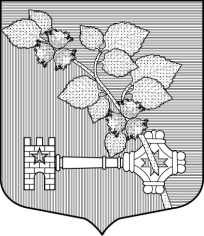 АДМИНИСТРАЦИЯ ВИЛЛОЗСКОГО ГОРОДСКОГО ПОСЕЛЕНИЯ ЛОМОНОСОВСКОГО РАЙОНАПОСТАНОВЛЕНИЕ № 6211 февраля  2022Об утверждении Положения о представлении гражданами, претендующими на замещение должностей муниципальной службы в администрации Виллозского городского поселения Ломоносовского района, и муниципальными служащими администрации  Виллозского городского поселения Ломоносовского района,  сведений о доходах, об имуществе и обязательствах имущественного характераВ соответствии с Федеральными законами от 02.03.2007 г. № 25-ФЗ «О муниципальной службе в Российской Федерации», от 25.12.2008 № 273-ФЗ   «О противодействии коррупции», Указом Президента Российской Федерации от 18.05.2009 № 559 «О представлении гражданами, претендующими на замещение должностей федеральной государственной службы, и федеральными государственными служащими сведений о доходах, об имуществе и обязательствах имущественного характера», Указом Президента Российской Федерации от 23.06.2014 г. № 460 «Об утверждении формы справки о доходах, расходах, об имуществе и обязательствах имущественного характера и внесении изменений в некоторые акты Президента Российской Федерации», Законом Ленинградской области от 20.01.2020 №7-оз «Об отдельных вопросах реализации законодательства в сфере противодействия коррупции гражданами, претендующими на замещение должности главы местной администрации по контракту, муниципальной должности, а так же лицами, замещающими указанные должности», администрация Виллозского городского поселения, ПОСТАНОВЛЯЕТ:Утвердить Положение о представлении гражданами, претендующими на замещение должностей муниципальной службы в администрации Виллозского городского поселения Ломоносовского района, и муниципальными служащими администрации Виллозского городского поселения Ломоносовского района, сведений о доходах, об имуществе и обязательствах имущественного характера (приложение №1).Настоящее постановление подлежит опубликованию (обнародованию), размещению на официальном сайте муниципального образования Виллозское городское поселение www.villozi-adm.ru  и вступает в силу с момента публикации;Постановление № 74 от 18.04.2013г «Об утверждении Положения о представлении гражданами, претендующими на замещение должностей муниципальной службы в местной  администрации Виллозского  сельского поселения, и муниципальными служащими администрации  Виллозского сельского поселения местной  администрации Виллозского  сельского поселения,  сведений о доходах, об имуществе и обязательствах имущественного характера, а также  о доходах, об имуществе и обязательствах имущественного характера своих супруги (супруга) и несовершеннолетних детей», считать утратившим силу со дня вступления в силу настоящего Постановления;Контроль за исполнением постановления оставляю за собой.Приложение № 1 к ПостановлениюГлавы администрации Виллозского городского поселения№ 62 от 11.02. 2022«ПОЛОЖЕНИЕО ПРЕДСТАВЛЕНИИ ГРАЖДАНАМИ, ПРЕТЕНДУЮЩИМИНА ЗАМЕЩЕНИЕ ДОЛЖНОСТЕЙ МУНИЦИПАЛЬНОЙ СЛУЖБЫ, И МУНИЦИПАЛЬНЫМИ СЛУЖАЩИМИАДМИНСИТРАЦИИ ВИЛЛОЗСКОГО ГОРОДСКОГО ПОСЕЛЕНИЯ,СВЕДЕНИЙ О ДОХОДАХ, РАСХОДАХ,ОБ ИМУЩЕСТВЕИ ОБЯЗАТЕЛЬСТВАХ ИМУЩЕСТВЕННОГО ХАРАКТЕРА, А ТАКЖЕ ОБ ИМУЩЕСТВЕИ ОБЯЗАТЕЛЬСТВАХ ИМУЩЕСТВЕННОГО ХАРАКТЕРА СВОИХ СУПРУГА (СУПРУГИ) И НЕСОВЕРШЕННОЛЕТНИХ ДЕТЕЙ Положением о представлении гражданами, претендующими на замещение должностей муниципальной службы и муниципальными служащими администрации Виллозского городского поселения  (далее администрация) сведений о доходах, расходах, об имуществе и обязательствах имущественного характера (далее - Положение) определяется порядок представления гражданами, претендующими на замещение должностей муниципальной службы (далее - должности муниципальной службы), сведений о полученных ими доходах, об имуществе, принадлежащем им на праве собственности, и об их обязательствах имущественного характера, а также сведений о доходах своих супруги (супруга) и несовершеннолетних детей, об имуществе, принадлежащем им на праве собственности, и об их обязательствах имущественного характера и порядок представления муниципальными служащими администрации сведений о полученных ими доходах, расходах, об имуществе, принадлежащем им на праве собственности, и об их обязательствах имущественного характера, а также сведений о доходах, расходах своих супруги (супруга) и несовершеннолетних детей, об имуществе, принадлежащем им на праве собственности, и об их обязательствах имущественного характера. Обязанность представлять сведения о своих доходах, об имуществе и обязательствах имущественного характера, а также сведения о доходах, об имуществе и обязательствах имущественного характера своих супруги (супруга) и несовершеннолетних детей в соответствии с федеральными законами возлагается на:- гражданина, претендующего на замещение должности муниципальной службы (далее — гражданин) в администрации, предусмотренной перечнем должностей муниципальной службы, в соответствии с которым граждане, претендующие на замещение должностей муниципальной службы обязаны предоставлять сведения о своих доходах, расходах, об имуществе и обязательствах имущественного характера, а также сведения о доходах, расходах, об имуществе и обязательствах имущественного характера своих супруги (супруга) и несовершеннолетних детей (далее — перечень) - муниципального служащего, замещавшего по состоянию на 31 декабря отчётного года должность муниципальной службы в администрации, включённую в перечень. Гражданин при поступлении на муниципальную службу в администрацию представляет по утверждённой Президентом Российской Федерации форме справки, заполненной с использованием специального программного обеспечения "Справки БК", размещённого на официальном сайте Президента Российской Федерации, ссылка на который также размещается на официальном сайте федеральной государственной информационной системы в области государственной службы в информационно - телекоммуникационной сети "Интернет":3.1. Сведения о своих доходах, полученных от всех источников (включая доходы по прежнему месту работы или месту замещения выборной должности, пенсии, пособия, иные выплаты) за календарный год, предшествующий году подачи документов для замещения должности государственной гражданской службы, а также сведения об имуществе, принадлежащем ему на праве собственности, и о своих обязательствах имущественного характера по состоянию на первое число месяца, предшествующего месяцу подачи документов для замещения должности государственной службы (на отчётную дату).3.2. Сведения о доходах своих супруги (супруга) и несовершеннолетних детей, полученных от всех источников (включая заработную плату, пенсии, пособия, иные выплаты) за календарный год, предшествующий году подачи гражданином документов для замещения должности государственной гражданской службы, а также сведения об имуществе, принадлежащем им на праве собственности, и об их обязательствах имущественного характера по состоянию на первое число месяца, предшествующего месяцу подачи гражданином документов для замещения должности государственной гражданской службы (на отчётную дату).4. Муниципальный служащий представляет ежегодно, не позднее 30 апреля года, следующего за отчётным, по утверждённой Президентом Российской Федерации форме справки, заполненной с использованием специального программного обеспечения "Справки БК", размещённого на официальном сайте Президента Российской Федерации, ссылка на который также размещается на официальном сайте федеральной государственной информационной системы в области государственной службы в информационно - телекоммуникационной сети "Интернет":4.1. Сведения о своих доходах, полученных за отчётный период (с 1 января по 31 декабря) от всех источников (включая денежное содержание, пенсии, пособия, иные выплаты), а также сведения об имуществе, принадлежащем ему на праве собственности, и о своих обязательствах имущественного характера по состоянию на конец отчётного периода.4.2. Сведения о доходах своих супруги (супруга) и несовершеннолетних детей, полученных за отчётный период (с 1 января по 31 декабря) от всех источников (включая заработную плату, пенсии, пособия, иные выплаты), а также сведения об имуществе, принадлежащем им на праве собственности, и об их обязательствах имущественного характера по состоянию на конец отчётного периода.4.3. Сведения о своих расходах, а также о расходах своих супруги (супруга) и несовершеннолетних детей по каждой сделке по приобретению земельного участка, другого объекта недвижимости, транспортного средства, ценных бумаг, акций (долей участия, паев в уставных (складочных) капиталах организаций), цифровых финансовых активов, цифровой валюты, совершенной им, его супругой (супругом) и (или) несовершеннолетними детьми в течение календарного года, предшествующего году представления сведений (далее - отчётный период), если общая сумма таких сделок превышает общий доход данного лица и его супруги (супруга) за три последних года, предшествующих отчётному периоду, и об источниках получения средств, за счёт которых совершены эти сделки.5. Граждане, претендующие на замещение должности главы администрации по контракту, и лица, замещающие указанную должность, представляют сведения, указанные в п. 3 и п.4 Губернатору Ленинградской области. 6. Кандидат на должность, предусмотренную перечнем, при назначении на должность муниципальной службы, предусмотренную перечнем, представляет сведения о доходах, об имуществе и обязательствах имущественного характера в соответствии с пунктом 3 настоящего Положения.7. Сведения о доходах, расходах, об имуществе и обязательствах имущественного характера представляются в уполномоченный структурный отдел администрации. Граждане, претендующие на замещение должности главы администрации по контракту, и лица, замещающие указанную должность, представляют в уполномоченный структурный отдел администрации копии справок о доходах, расходах, об имуществе и обязательствах имущественного характера с отметкой о приеме в аппарате Губернатора Ленинградской области. 8.  Использование сведений о доходах, об имуществе и обязательствах имущественного характера, представляемых гражданином, претендующим на замещение должностей муниципальной службы, сведений о доходах, расходах, об имуществе и обязательствах имущественного характера, представляемых муниципальным служащим, для установления либо определения его платёжеспособности и платёжеспособности его супруги (супруга) и несовершеннолетних детей, для сбора в прямой или косвенной форме пожертвований (взносов) в фонды общественных объединений либо религиозных или иных организаций, а также в пользу физических лиц не допускается.9. В случае если гражданин, кандидат на должность, предусмотренную перечнем, обнаружили, что в представленных ими в уполномоченный структурный отдел администрации сведениях о доходах, об имуществе и обязательствах имущественного характера не отражены или не полностью отражены какие-либо сведения либо имеются ошибки, они вправе представить уточнённые сведения в порядке, установленном настоящим Положением.Муниципальный служащий может представить уточнённые сведения в течение одного месяца после окончания срока, указанного в пункте 4 настоящего Положения. Гражданин может представить уточнённые сведения в течение одного месяца со дня представления сведений в соответствии с пунктом 3 настоящего Положения. Кандидат на должность, предусмотренную перечнем, может представить уточнённые сведения в течение одного месяца со дня представления сведений в соответствии с пунктом 5 настоящего Положения.10. В случае непредставления по объективным причинам муниципальным служащим сведений о доходах, расходах, об имуществе и обязательствах имущественного характера своих супруги (супруга) и несовершеннолетних детей данный факт подлежит рассмотрению на соответствующей комиссии по соблюдению требований к служебному поведению государственных служащих и урегулированию конфликта интересов.11. В случае непредставления или представления заведомо ложных сведений о доходах, об имуществе и обязательствах имущественного характера гражданин, кандидат на должность, предусмотренную перечнем, не могут быть назначены на должность муниципальной службы.В случае непредставления или представления заведомо ложных сведений о доходах, расходах, об имуществе и обязательствах имущественного характера муниципальный служащий освобождается от должности муниципальной службы или подвергается иным видам дисциплинарной ответственности в соответствии с законодательством Российской Федерации.12. Проверка достоверности и полноты сведений о доходах, об имуществе и обязательствах имущественного характера, представленных в соответствии с настоящим Положением, осуществляется в соответствии с законодательством Российской Федерации.13. Сведения о доходах, об имуществе и обязательствах имущественного характера, представляемые гражданином или кандидатом на должность, предусмотренную перечнем, сведения о доходах, расходах, об имуществе и обязательствах имущественного характера, представляемые муниципальными служащими, относятся к информации ограниченного доступа.Сведения о доходах, об имуществе и обязательствах имущественного характера, представляемые в соответствии с настоящим Положением гражданином, в случае непоступления данного гражданина на государственную гражданскую службу в дальнейшем не могут быть использованы и подлежат уничтожению.Сведения о доходах, об имуществе и обязательствах имущественного характера, представляемые в соответствии с настоящим Положением гражданами, сведения о доходах, расходах, об имуществе и обязательствах имущественного характера, представляемые в соответствии с настоящим Положением муниципальными служащими, отнесённые федеральным законом к сведениям, составляющим государственную тайну, подлежат защите в соответствии с законодательством Российской Федерации о государственной тайне.14. Муниципальные служащие администрации, в должностные обязанности которых входит работа со сведениями о доходах, расходах, об имуществе и обязательствах имущественного характера, виновные в их разглашении или использовании в целях, не предусмотренных законодательством Российской Федерации, несут ответственность в соответствии с законодательством Российской Федерации.15. Сведения о доходах, об имуществе и обязательствах имущественного характера, представленные в соответствии с настоящим Положением гражданином или кандидатом на должность, предусмотренную перечнем, а также сведения о доходах, расходах, об имуществе и обязательствах имущественного характера, представляемые муниципальным служащим ежегодно, а также  информация о результатах проверки достоверности и полноты этих сведений приобщаются к личному делу муниципального служащего. Указанные сведения также могут храниться в электронном виде.В случае если гражданин или кандидат на должность, предусмотренную перечнем, представившие в уполномоченную службу администрации справки о своих доходах, об имуществе и обязательствах имущественного характера, а также справки о доходах, об имуществе и обязательствах имущественного характера своих супруги (супруга) и несовершеннолетних детей, не были назначены на должность муниципальной службы , такие справки возвращаются указанным лицам по их письменному заявлению вместе с другими документами.16. Сведения, указанные в п. 4 настоящего Положения, размещаются на официальном сайте администрации в соответствии с Порядком размещения сведений о доходах, расходах, об имуществе и обязательствах имущественного характера лиц, замещающих должности муниципальной службы в администрации  Виллозского городского поселения, и членов их семей в сети интернет и представления этих сведений средствам массовой информации для опубликования.гп. ВиллозиГлава  администрации Виллозского городского поселения                                 С.В. Андреева 